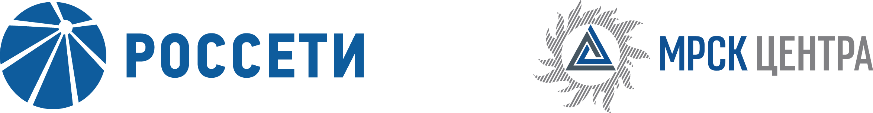 Уведомление №1об изменении условий Извещения (Документации) о проведении запроса цен для заключения Договора на выполнение работ по проектированию объекта «Реконструкция ПС 110/10 кВ Высокая с заменой трансформаторов 2х16 на 2х25 МВА (ПС 110/10 кВ «Высокая» (ОРУ-110кВ) инвентарный номер 16605)» для нужд ПАО «МРСК Центра» (филиал «Курскэнерго»), (опубликовано на официальном сайте Российской Федерации для размещения информации о размещении заказов www.zakupki.gov.ru, на электронной торговой площадке ПАО «Россети» www.b2b-mrsk.ru № 1246741 от 30.04.2019 года, а также на официальном сайте ПАО «МРСК Центра» www.mrsk-1.ru в разделе «Закупки»).. Организатор запроса предложений ПАО «МРСК Центра», расположенный по адресу: РФ, 127018, г. Москва, 2-я Ямская ул., д. 4, (контактное лицо: Горбылев Александр Владимирович, контактный телефон (4712) 55-72-02), на основании протокола от 06.05.2019 года № 0114-КР-19-1 вносит изменения в извещение (Документацию) о проведении запроса цен на право заключения Договора на выполнение работ по проектированию объекта «Реконструкция ПС 110/10 кВ Высокая с заменой трансформаторов 2х16 на 2х25 МВА (ПС 110/10 кВ «Высокая» (ОРУ-110кВ) инвентарный номер 16605)» для нужд ПАО «МРСК Центра» (филиал «Курскэнерго»).Внести изменения в Извещение (Документацию) о проведении запроса цен и изложить в следующей редакции:Дата окончания приема заявок: 27.05.2019 12:00Дата рассмотрения заявок: 04.06.2019 Дата подведения итогов: 06.06.2019пункт 16 Извещения (Документации) о проведении запроса цен:  «…Дата и время окончания приема Заявок: 12 часов 00 минут 27 мая 2019 года, при этом предложенная Участником в Заявке (Форма 1) цена должна соответствовать цене, указанной Участником на «котировочной доске» ЭТП.…»пункт 35 Извещения (Документации) о проведении запроса цен:  «…В процессе подготовки Заявки Участники вправе обратиться к Организатору за разъяснениями настоящей Документации. Запросы на разъяснение Документации должны быть направлены через ЭТП. Организатор обязуется ответить на любой запрос разъяснений в срок не позднее 3 (трех) рабочих дней с даты поступления запроса. Ответ на запрос разъяснений Организатор размещает посредством функционала ЭТП. Организатор начинает предоставлять ответы на запросы разъяснений с даты публикации закупочной процедуры (п. 3). Организатор заканчивает предоставлять ответы на запросы разъяснений в 12:00 24 мая 2019 года…».Примечание:По отношению к исходной редакции Извещения (Документации) о проведении запроса цен для заключения Договора на выполнение работ по проектированию объекта «Реконструкция ПС 110/10 кВ Высокая с заменой трансформаторов 2х16 на 2х25 МВА (ПС 110/10 кВ «Высокая» (ОРУ-110кВ) инвентарный номер 16605)» для нужд ПАО «МРСК Центра» (филиал «Курскэнерго») внесены следующие изменения:изменен крайний срок предоставления ответов на запросы разъяснений;изменен крайний срок подачи заявок.	В части, не затронутой настоящим уведомлением, Участники руководствуются Извещением (Документацией) о проведении запроса цен для заключения Договора на выполнение работ по проектированию объекта «Реконструкция ПС 110/10 кВ Высокая с заменой трансформаторов 2х16 на 2х25 МВА (ПС 110/10 кВ «Высокая» (ОРУ-110кВ) инвентарный номер 16605)» для нужд ПАО «МРСК Центра» (филиал «Курскэнерго»), (опубликовано на официальном сайте Российской Федерации для размещения информации о размещении заказов www.zakupki.gov.ru, на электронной торговой площадке ПАО «Россети» www.b2b-mrsk.ru № 1246741 от 30.04.2019 года, а также на официальном сайте ПАО «МРСК Центра» www.mrsk-1.ru в разделе «Закупки»).Председатель закупочной комиссии – заместитель генерального директора –директор филиала ПАО «МРСК Центра» – «Курскэнерго»	                     Рудневский А.Н. 